12.0 Workflow Module 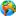 12.0.1 Introduction What is workflow?How do we ask for things to be done or share information?How do we define what can be done and expected processes/orchestrationsWhat are some examples of workflow?  (i.e. what’s covered in this module)What is FHIR’s role in workflow?Focus is on exchange/interoperability – doesn’t have to drive what’s inside your systemHow does FHIR interact with existing workflow mechanisms?Workflow patternsDefinitions (list)Requests (list)Events (list)Call out appointment as exception to patternWorkflow architectural approachesDecision tree?Tie in to W5?In this section: scope, what outcome modules seeks providem why would you look at it's content From the Master Doc: Task, Encounter, SupplyX, Communication, Subscription, etc + related services We want to take on PlanDefinition, ActivityDefinition, ProcessRequest and ProcessResponseEditor: Lloyd McKenzie12.0.2 Index In this section: links to key content pages in the module12.0.3 Security and Privacy In this section: description of key security and privacy issues, or references to pages that deal with this. For the security / privcay module itself, this section does not exist. For other modules, the paragraph/section can end with this boilerplate: For more general considerations, see the Security and Privacy module.12.0.4 Common use Cases In this section: common problems in the space of the module, ways to go about solving them, or references to additional problem based linkes12.0.5 Developmental Roadmap In this section: what the current overall state is, what work is in train, what the goals over the next 18 months or so are